NOME DA ATIVIDADE: DESAFIO VIRA COPOS	PARA ESTÁ ATIVIDADE PRECISARÁ DE COPOS DESCARTÁVEIS OU DE PLÁSTICO E TAMPINHAS DE GARRAFA PET. OS COPOS ESTARÃO COM A BUNDA VIRADA PARA CIMA E A TAMPINHA COLOCADA EM CIMA, UM COPO DO LADO DO OUTRO, A CRIANÇA DEVERÁ JOGAR A TAMPINHA PARA CIMA COM O COPO FAZENDO COM QUE A TAMPINHA CAIA DENTRO DO COPO E IR MONTANDO UMA TORRE COM OS COPOS VIRADOS. DURAÇÃO: 30 MINUTOS.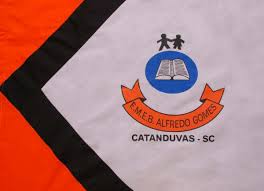 ESCOLA MUNICIPAL DE EDUCAÇÃO BÁSICA ALFREDO GOMES.RUA: CORONEL RUPP BAIRRO CENTRO OESTECATANDUVAS – SC      ANO 2021 CNPJ – 78502697/0001-96DIRETORA: IVÂNIA NORA.ASSESSORA PEDAGÓGICA: SIMONE ANDRÉA CARL.ASSESSORA TÉCNICA ADM.: TANIA N. DE ÁVILA.PROFESSORA: GABRIELA ABATTIALUNO(A):................................................................................SÉRIE: 1 ANO PERÍODO MATUTINO   DISCIPLINA: EDUCAÇÃO FÍSICA 